INSTRUKSI KERJAPENGGUNAAN ALAT SEALER GLASSFAKULTAS TEKNOLOGI PERTANIANUNIVERSITAS BRAWIJAYADaftar IsiHalaman depan dan pengesahan 	iDaftar isi 	iiTujuan 	1Ruang lingkup 	1Prinsip	1Dokumen /Peralatan (disesuaikan dengan unit kerja) 	1Prosedur/cara kerja (disesuaikan dengan unit kerja)  	1Bagan alir  	2Tujuan Memastikan pemakaian dan pengoperasian sealer glass sesuai prosedur agar kegiatan praktikum dan penelitian dapat berjalan dengan baik dan lancar.Ruang lingkup Proses kegiatan praktikum dan penelitian yang berhubungan dengan pengoperasian sealer glassPrinsipMempelajari penggunaan sealer glass untuk mengemas bahan cair dalam plastik (minuman kemasan)Peralatan Sealer glassProsedurHubungkan saklar pada stopkontakPutar saklar pada elemen pemanas pada angka 150. Tunggu beberapa saat sampai lampu indikator (hijau) mati dan lampu (merah) menyalaAtur lama pemanasan dengan memutar tombol BMasukkan cairan pada gelas packing sampai penuh dan tempatkan gelas tersebut pada tabung gelas pada sealer glassPasang plastik penutup diatas permukaan gelas dan tempatkan tepat dibawah elemen pemanasTekan handle penekan sampai elemen pemanas menempel pada plastik penutup dan tunggu beberapa saat sampai lampu indikator (kuning) menyalaSetelah lampu indikator (kuning) mati lepaskan handle penekannya dan ambil gelas yang telah dikemasBagan Alir 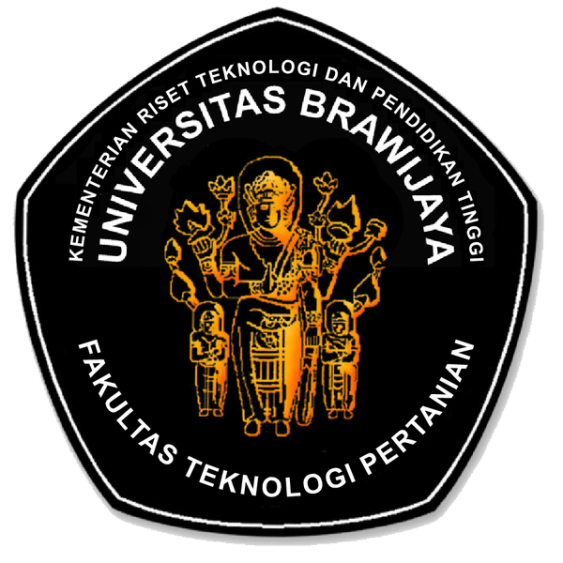 FAKULTAS TEKNOLOGI PERTANIANUNIVERSITAS BRAWIJAYAKode/No: 01000 07302FAKULTAS TEKNOLOGI PERTANIANUNIVERSITAS BRAWIJAYATanggal: 6 April 2017INSTRUKSI KERJA PENGUNAAN ALAT SEALER GLASSRevisi: 0INSTRUKSI KERJA PENGUNAAN ALAT SEALER GLASSHalaman: 1 dari 10ProsesPenanggungjawabPenanggungjawabPenanggungjawabTanggalProsesNamaJabatanTandatanganTanggal1. PerumusanRizky L.R. Silalahi, STP, M.ScKetua GJM FTP6 April 20172. PemeriksaanAgustin Krisna Wardana, STP, Wakil Dekan I FTP6 April 20173. PersetujuanDr. Ir. Sudarminto S.YDekan FTP6 April 20174. PenetapanDr. Ir. Sudarminto S.YDekan FTP6 April 20175. PengendalianRizky L.R. Silalahi, M.ScKetua GJM FTP6 April 2017